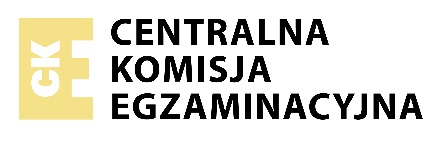 Instrukcja dla zdającegoObok każdego numeru zadania podana jest liczba punktów, którą można uzyskać za jego poprawne rozwiązanie.Odpowiedzi zapisuj na kartkach dołączonych do arkusza, na których zespół nadzorujący wpisał Twój numer PESEL.W razie pomyłki błędny zapis zapunktuj.  Zadanie 1. (0-5)  Usłyszysz dwukrotnie pięć wypowiedzi, które łączy słowo „kawiarnia”. Do każdej wypowiedzi 1-5 dopasuj odpowiadające jej zdanie A-F.  Uwaga: jedno zdanie zostało podane dodatkowo i nie pasuje do żadnej wypowiedzi.  Napisz numer wypowiedzi i odpowiednią literę, np. 0.A  ZdaniaA. Этот текст о первом рабочем дне.B. Автор текста критикует обслуживание в кафе.C. Этот текст о героине телевизионного сериала.D. Автор текста советует быть внимательным в кафе.E. Вывод из этого текста: открыть собственное кафе - дело непростое.F. Этот текст заинтересует тех, кто любит проводить время с животными.  Zadanie 2. (0-6)  Usłyszysz dwukrotnie cztery teksty. Z podanych odpowiedzi wybierz właściwą, zgodną z treścią nagrania. Zakreśl jedną z liter: A, B albo C.  Napisz numer zadania i odpowiednią literę, np. 0.A  Zadanie 1 do tekstu 1  1. Цель флешмоба - заинтересовать людей проблемойA. правильного питания.B. охраны деревьев.C. уборки города.  Zadanie 2 do tekstu 2  2. Александр уже не занимается баскетболом из-заA. конфликта с тренером.B. маленького роста.C. травмы ноги.  Zadanie 3 do tekstu 3  3. Журналист разговаривает сA. писательницей.B. художницей.C. актрисой.  Zadania 4-6 do tekstu 4  4. В объявлении о кастинге не было требования относительно ---- кандидатки.A. национальностиB. возрастаC. фигуры  5. Девушка считает, что на курсах самым трудным для кандидаток была работаA. без помощи дублёров.B. в небольшом помещении.C. при низких температурах.  6. Согласно сценарию, первые кадры фильма снимали в/наA. студии «Первого канала».B. космической станции.C. школе космонавтов.  Zadanie 3. (0-4)  Usłyszysz dwukrotnie fragment audycji radiowej na temat odnalezionych obrazów. Na podstawie informacji zawartych w nagraniu odpowiedz krótko na pytania 1-4, tak aby jak najbardziej precyzyjnie oddać sens wysłuchanego tekstu. Na pytania należy odpowiedzieć w języku rosyjskim.  Napisz numer pytania oraz Twoją odpowiedź, np. 0. Это было вчера.1. Почему камеры видеонаблюдения музея не зафиксировали преступление?2. Как преступники попали в здание музея?3. На чём ехали преступники?4. Где разговаривает корреспондент со своим собеседником?  Zadanie 4. (0-4)  Przeczytaj tekst. Dobierz właściwy nagłówek A-F do każdej części tekstu 1-4.  Uwaga: dwa nagłówki zostały podane dodatkowo i nie pasują do żadnej części tekstu.  Napisz numer części tekstu i odpowiednią literę, np. 0.A  NagłówkiA. Какие есть виды объятий?B. Кто придумал День объятий?C. Как выбирали дату праздника?D. Как обычно отмечается этот праздник?E. Как на празднике удалось заработать?F. Какова для здоровья польза от объятий?    Давайте обниматься!  1.  А вы знаете, что 21 января празднуют один из самых необычных интернациональных праздников - День объятий. В этот день можно обниматься со всеми, кого мы встретим на улице, и заключать в объятия даже незнакомых людей. В Москве, например, молодые люди приходят на Арбат с забавными табличками: «Объятия бесплатно!», «Давай обнимемся!», «Обнимайтесь на здоровье!».  2.   Объятия обладают волшебной силой и часто становятся бесценным средством для человека. Дружелюбные объятия укрепляют иммунитет, стимулируют центральную нервную систему, повышают уровень гемоглобина в крови. Чем чаще человек обнимается, тем больше его организм выделяет гормонов счастья, которые положительно влияют на самочувствие.  3.   Все объятия одинаково важны. С первых дней жизни человек чувствует нежные родительские объятия. В мужской среде, в основном, существует понятие «дружеские объятия», а теплоту взаимоотношений между влюблёнными демонстрируют любовные объятия.  4.   Приятно то, что праздник не требует никаких материальных затрат. Однако хочется отметить, что не каждый готов бесплатно обниматься. Например, жительница США придумала способ получить «праздничные» деньги. Она расположилась на главной площади города с табличкой «Мои объятия приносят счастье» и за два доллара обнимала каждого, кто ей поверил.  Zadanie 5. (0-7)  Przeczytaj cztery teksty A-D, które łączy słowo „książka”. Wykonaj zadania 1-7 zgodnie z poleceniami.  Tekst A    Кнопка управления мужем    (отрывок из книги)  По Д. Донцовой  Я приехала на встречу с читателями и обнаружила на двери клуба объявление: «У нас в гостях Арина Виолова, автор бестселлеров, в том числе книги «Преступление и наказание», которая за последние сто лет неоднократно переиздавалась и экранизировалась во многих странах. Задай вопрос писательнице и, если она сочтёт его лучшим, получишь приз». Я сняла афишу и сказала организаторам встречи:  - «Преступление и наказание» написал Фёдор Достоевский. Ну подумайте, как я, молодая женщина, могу быть автором книги, которая, как указано в объявлении, «за последние сто лет» много раз переиздавалась?  Директриса клуба схватилась за голову.  - Простите, Арина! Современная молодёжь вообще ничего не читает, а о литературе прошлых лет имеет весьма смутное представление. Текст составляла наша пиар-директор, сделаю ей выговор. Не волнуйтесь, у нас подкованная (подкованный - человек, который обладает хорошими знаниями в определённой области) публика, уж они-то Достоевского со всякой чепухой не перепутают.  Tekst B    ***  «Сегодня утром я убил свою бабушку!» Именно такой фразой Франклин Рузвельт возвращал внимание собеседника, который отвлекался от разговора. На самом деле каждое утро легендарный американский президент начинал не с «бабушки», а с прочтения одной книги... до завтрака! Ещё две он осиливал вечером!  Рузвельт не просто прочитал десятки тысяч книг, но и легко цитировал отрывки из них целыми абзацами!  В какой из них он нашёл эту фразу про «бабушку», для его современников так и осталось загадкой. Кстати, может, вы, уважаемые читатели, найдёте книгу с этой фразой? Первый, кто правильно укажет автора, название книги и целиком весь абзац, будет объявлен победителем и получит... Ну а это пока сюрприз!  Tekst C    Форум    Читать или смотреть?  Егор: Каких только афоризмов о книгах не придумано: «книги - лучшие друзья», «книга - лучший подарок» и т.д. И почти все они - о пользе чтения. А я думаю, ум по-настоящему развивается не у тех, кто много читает - считывает чужие, пускай и не всегда глупые, мысли, а у тех, кто много размышляет. Так почему бы не посмотреть фильм?  Пётр: Один из самых влиятельных писателей современности Рэй Брэдбери сказал: «Есть преступления хуже, чем сжигать книги. Например - не читать их». В точку! Каковы бы ни были экранизации, книги, по которым их создали, всё равно будут лучше кинолент. Как правило, фильм отражает далеко не всё, что происходит в книге.  Анна: Так получилось, что последний год я читала мало. То уроки, то подготовка к экзаменам:))) Школьная жизнь вообще оставляет ученикам мало времени на чтение. Поэтому иногда узнаю сюжет книги из её экранизации. Мне проще потратить два часа на просмотр фильма, чем несколько дней на книгу.  Tekst D  Плакат:  Если бы ты читал книгу, то знал бы, что Форрест Гамп не был слабоумным. У него был синдром саванта, при котором, кроме отклонений в развитии, у человека возникает особая одарённость.  А ты всего лишь посмотрел «Форрест Гамп».  Przeczytaj zdania 1-3. Dopasuj do każdego zdania właściwy tekst A-D.  Uwaga: jeden tekst nie pasuje do żadnego zdania.  Napisz numer zdania i odpowiednią literę, np. 0.A1. В этом тексте есть информация о том, почему молодёжь мало читает.2. Автор этого текста высмеивает невежество и глупость.3. В этом тексте есть информация о преступлении, которого не было.  Odpowiedz krótko na pytania 4-7 zgodnie z treścią tekstów A-D, tak aby jak najbardziej precyzyjnie oddać ich sens. Na pytania należy odpowiedzieć w języku polskim.  Napisz numer pytania oraz Twoją odpowiedź, np. 0. Книги дорогие.4. Dlaczego Arina Wiolowa zdjęła ogłoszenie o spotkaniu?5. Jakie zadanie daje czytelnikom autor tekstu o prezydencie USA?6. Na podstawie jakiej informacji o prezydencie USA można wnioskować, że miał dobrą pamięć?7. Jakiego wspólnego argumentu użyto w tekstach C i D, aby przekonać czytelników, że lepiej jest przeczytać książkę, niż obejrzeć jej ekranizację?  Zadanie 6. (0-5)  Przeczytaj tekst oraz zadania 1-5. Z podanych odpowiedzi A-D wybierz właściwą, zgodną z treścią tekstu.   Napisz numer zadania i odpowiednią literę, np. 0.A    А вы помните эти фотографии?  Тысячи снимков ежедневно попадают в средства массовой информации, но только некоторые из них остаются в памяти многих поколений...  В 1950 году появилась знаменитая работа фотографа Робера Дуано «Поцелуй в Париже». Он снял целующуюся на улице пару для журнала «Life». Потом о фотографии никто не слышал. А в 1986 году «Поцелуй в Париже» был распечатан на открытках, плакатах, календарях. Снимок принёс фотографу большой доход! Однако после такого успеха Дуано получал сотни писем от людей, которые утверждали, что являются героями фотографии. Одна пара подала в суд на фотографа за использование их изображения и требовала огромный гонорар. Чтобы не проиграть в суде и доказать, что пара врёт, Дуано пришлось открыть правду и сказать, что эта фотография была сделана неслучайно. Он её продумал заранее, подготовил. Дуано назвал фамилии тех, кто ему позировал. Одним словом, репутация фотографа как честного документалиста была подорвана. Но это не помешало Роберу снимать знаменитых людей.=====ramka=====================  Однажды он приехал к Пабло Пикассо, чтобы его сфотографировать. «Мы поговорили. Я понял, что у Пикассо невероятное чувство юмора. И вообще, этот человек обладает огромной жизненной энергией. Я отправился к пекарю, который поставлял художнику булочки, и спросил, как они называются, тот ответил - «руки Пикассо». Роберт Дуано рассказал об этом художнику. «Ему (Пикассо) понравилось. Он вообще любил шутки. Все два дня, что мы провели вместе, мы шутили».===============================  Да... фотографы любят снимать знаменитостей. Известна такая история... Во время Второй мировой войны была сделана фотография Уинстона Черчилля. На снимке его взгляд полон решительности и гнева. Почему? Всё просто... У фотографа Юсуфа Карша было несколько минут на съёмку премьер-министра. Черчилль с сигарой во рту, довольный и добродушный, стоял перед объективом. А вот фотограф был чем-то недоволен, ему что-то не нравилось. Вдруг он резко подошёл к премьер-министру и без слов вынул у него изо рта сигару! Гневу Уинстона Черчилля не было конца. Зато фотография получилась отличная!  И ещё одна история. На этой фотографии не происходит ничего особенного: вратарь стоит в воротах. Но за этим снимком скрывается история. В 1937 году на лондонском стадионе состоялся футбольный матч. На поле спустился такой густой туман, что игроки не могли разглядеть ни друг друга, ни мяча, поэтому игру прервали. Болельщики и футболисты разошлись по домам. Никто не предупредил вратаря, который так и остался на поле. В состоянии максимальной концентрации он простоял 15 минут. В это время и был сделан снимок. Потом вратарь рассказывал: «Прошло время, и вот из тумана вынырнула фигура. Это был полицейский, который сказал мне, что игру отменили».  А вот на этом снимке русский писатель Лев Толстой. Он стоит рядом со своим старым  велосипедом. Причём велосипед английский, компании «Старлей и К°». Известно, что какое-то время Толстой не мог им пользоваться, потому что у писателя не было разрешения. И вот в 62 года Толстой добился разрешения от московских властей и получил «Билет для езды на велосипеде». С этим документом писатель свободно передвигался по московским улицам и совершал велосипедные поездки из Москвы и Ясной Поляны в Тулу.  1. Робер Дуано рассказал правду о фотографии «Поцелуй в Париже», чтобыA. получить свой гонорар.B. доказать своё авторство.C. распечатать её на плакатах.D. выиграть судебный процесс.  2. Вo фрагменте текста в рамке Робер ДуаноA. хвалит характер художника.B. оценивает творчество Пикассо.C. сравнивает работу художника и пекаря.D. описывает трудности работы с Пикассо.  3. Чтобы сделать хороший снимок Черчиллю, фотографA. специально помешал ему работать.B. очень долго готовился к съёмкам.C. решительно забрал у него сигару.D. резко с ним разговаривал.  4. Матч, во время которого сделали снимок вратарю, отменили из-заA. поведения болельщиков.B. грубой ошибки судьи.C. акции полицейских.D. погодных условий.  5. В последнем абзаце автор текста объясняет,A. как Лев Толстой научился ездить на двухколёсном велосипеде.B. почему Лев Толстой некоторое время не ездил на велосипеде.C. зачем Лев Толстой ездил на своём велосипеде в Тулу.D. откуда у Льва Толстого появился новый велосипед.  Zadanie 7. (0-4)  Przeczytaj tekst, z którego usunięto cztery zdania. Uzupełnij każdą lukę 1-4, wybierając właściwe zdanie A-E, tak aby otrzymać spójny i logiczny tekst.  Uwaga: jedno zdanie zostało podane dodatkowo i nie pasuje do żadnej luki.  Napisz numer luki i odpowiednią literę, np. 0.A    Вот такой «Класскрафт»  Как заставить учеников выучить физику? Одному из учителей удалось ответить на этот вопрос. Ученики Шона Янга из Канады учат формулы и решают задачи при помощи онлайн-игры. ----1 Благодаря ей учитель смог заинтересовать учебным процессом даже лентяев.  В своём классе Шон Янг создал свой «Класскрафт». Он разделил учеников на группы по восемь человек в каждой. Их задача - набирать «пункты опыта». ----2 А также за любое сотрудничество в группе. Поэтому ребята так охотно помогают друг другу в выполнении домашних заданий. Что дают «пункты опыта» школьникам? Нужно ли за них бороться? Конечно, ведь за 1000 пунктов можно «купить» специальные привилегии. ----3 Согласитесь, что они могут помочь в решении трудных задач.  В «Класскрафте» можно не только собирать пункты, но и легко их потерять, если ученик не сделает задание. ----4 Например, такое: всем им даётся меньше времени на выполнение теста. Мотивация учеников заниматься физикой выросла в десять раз, особенно у тех, кто раньше никакого интереса к физике не проявлял.A. Например, право использовать свои записи на контрольной работе.B. Тогда все члены его команды получают наказание в реальном мире.C. Именно она помогла физику создать особую систему обучения.D. Из-за них в последнее время значительно снизился интерес к этим предметам.E. Они даются за хорошее поведение и отличные оценки за контрольные работы.  Zadanie 8. (0-3)  Uzupełnij poniższe minidialogi 1-3. Wybierz spośród podanych opcji A-C brakującą wypowiedź jednej z osób.  Napisz numer dialogu i odpowiednią literę, np. 0.A  1. X:	Скажите, пожалуйста, здесь можно фотографировать?  Y: ----A. Нет, я не умею.B. Сегодня его нет.C. Это запрещено.  2. X: ----  Y: Спасибо, уже лучше.A. Как ты себя сегодня чувствуешь?B. Тебе можно есть мороженое?C. Куда ты собираешься?  3. X: Антон, поможешь мне подготовить презентацию?  Y: ----A. Конечно, вчера после уроков.B. Да, мне не нужна твоя помощь.C. Обязательно, когда мы встретимся?  Zadanie 9. (0-4)  W zadaniach 1-4 spośród podanych opcji A-C wybierz tę, która może najlepiej zastąpić fragment zdania w nawiasie.  Napisz numer zadania i odpowiednią literę, np. 0.A  1.  Солист ансамбля прекрасно (поёт) эту песню.A. исполняетB. пополняетC. выполняет  2.  В незнакомой местности мы (потеряли дорогу).A. заблудилисьB. вернулисьC. договорились  3.  Андрей всегда приходит на работу (пунктуально).A. на часB. вовремяC. регулярно  4.  В этом музее представлены лучшие (картины) известных художников.A. делаB. штукиC. полотна  Zadanie 10. (0-3)  Przeczytaj tekst. Uzupełnij każdą lukę 1-3 przekształcając jeden z podanych wyrazów w taki sposób, aby powstał spójny i logiczny tekst. Wymagana jest pełna poprawność gramatyczna i ortograficzna uzupełnianych wyrazów.  Uwaga: dwa wyrazy zostały podane dodatkowo i nie pasują do żadnej luki.  Napisz numer luki i odpowiednie uzupełnienie, np. 0. вторник  Podane wyrazy:средастоитьоткрытьсядешёвыйотправиться  А если без автомобиля?  В Москве, где почти четыре миллиона автомобилей, очень остро стоит проблема пробок. Чтобы призвать горожан хотя бы на один день отказаться от автомобиля, столичные власти в этом году провели масштабную агитационную кампанию. Они запустили дополнительные автобусы, троллейбусы и трамваи, проезд в которых был в два раза ----1, чем обычно.  Столичный День без автомобиля проходил под девизом «Город как пространство для людей, пространство для жизни». Акция, по идее её организаторов, должна была напомнить о негативном влиянии автомобилей на окружающую ----2 и призвать людей пользоваться альтернативными средствами передвижения. Для этого чиновники решили подать личный пример москвичам и отправились на работу пешком, на метро или велосипеде.  Недавно в рамках акции в центре города ----3 экологический парк приключений и верёвочный городок на деревьях. Жители столицы могли также принять участие в бесплатных тест-драйвах электросамокатов и других средств передвижения.  Zadanie 11. (0-3)  Uzupełnij zdania 1-3. Wykorzystaj w odpowiedniej formie wyrazy podane w nawiasach. Nie należy zmieniać kolejności podanych wyrazów, trzeba natomiast - jeżeli jest to konieczne - dodać inne wyrazy, tak aby otrzymać zdania logiczne i gramatycznie poprawne. Wymagana jest pełna poprawność ortograficzna uzupełnianych fragmentów.  Uwaga: każdą lukę możesz uzupełnić maksymalnie czterema wyrazami, wliczając w to wyraz już podany.  Napisz numer zdania i odpowiednie uzupełnienie, np. 0. молодой человек1. Сейчас в Польше многие выпускники вузов знают три (иностранный / язык) ----.2. Во время путешествия он фотографировал (африканские / слоны) ----.3. Завтра школьники (пойти / художественная / выставка) ----.  Zadanie 12. (0 -12)  Dowiedziałeś(-aś) się o planach zamknięcia klubu sportowego, w którym trenujesz.   Na swoim blogu:  - przedstaw powód zamknięcia klubu  - wyjaśnij, dlaczego, Twoim zdaniem, zamknięcie klubu jest złym pomysłem  - napisz, w jaki sposób zamierzasz ratować klub przed zamknięciem  - poproś czytelników bloga o inne pomysły dotyczące ratowania klubu przed zamknięciem i poinformuj, w jaki sposób mogą Ci je przekazywać.  Napisz swoją wypowiedź w języku rosyjskim.  Rozwiń swoją wypowiedź w każdym z czterech podpunktów, tak aby osoba nieznająca polecenia w języku polskim uzyskała wszystkie wskazane w nim informacje. Pamiętaj, że długość wypowiedzi powinna wynosić od 80 do 130 wyrazów (nie licząc wyrazów podanych na początku wypowiedzi). Oceniane są: umiejętność pełnego przekazania informacji (5 punktów), spójność i logika wypowiedzi (2 punkty), zakres środków językowych (3 punkty) oraz poprawność środków językowych (2 punkty).  Podany początek  Друзья!  Вы представляете, наш спортивный клуб «Старт» решили закрыть!!!WYPEŁNIA ZESPÓŁ NADZORUJĄCYWYPEŁNIA ZESPÓŁ NADZORUJĄCYWYPEŁNIA ZESPÓŁ NADZORUJĄCYWYPEŁNIA ZESPÓŁ NADZORUJĄCYWYPEŁNIA ZESPÓŁ NADZORUJĄCYWYPEŁNIA ZESPÓŁ NADZORUJĄCYWYPEŁNIA ZESPÓŁ NADZORUJĄCYWYPEŁNIA ZESPÓŁ NADZORUJĄCYWYPEŁNIA ZESPÓŁ NADZORUJĄCYWYPEŁNIA ZESPÓŁ NADZORUJĄCYWYPEŁNIA ZESPÓŁ NADZORUJĄCYWYPEŁNIA ZESPÓŁ NADZORUJĄCYWYPEŁNIA ZESPÓŁ NADZORUJĄCYWYPEŁNIA ZESPÓŁ NADZORUJĄCYWYPEŁNIA ZESPÓŁ NADZORUJĄCYWYPEŁNIA ZESPÓŁ NADZORUJĄCYWYPEŁNIA ZESPÓŁ NADZORUJĄCY	KOD	PESEL	KOD	PESEL	KOD	PESEL	KOD	PESEL	KOD	PESEL	KOD	PESEL	KOD	PESEL	KOD	PESEL	KOD	PESEL	KOD	PESEL	KOD	PESEL	KOD	PESEL	KOD	PESEL	KOD	PESEL	KOD	PESEL	KOD	PESEL	KOD	PESEL	KOD	PESELEGZAMIN MATURALNYZ JĘZYKA ROSYJSKIEGOPoziom podstawowyArkusz pokazowyTermin: 4 marca 2022 r.Czas pracy: do 180 minutLiczba punktów do uzyskania: 60MJRP-P0-660-2203MJRP-P0-660-2203MJRP-P0-660-2203MJRP-P0-660-2203